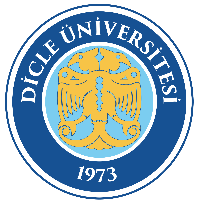 İLAHİYAT FAKÜLTESİ BİRİM SORUMLUSU(BÖLÜM SEKRETERLİKLERİ)İŞ AKIŞ ŞEMASIDoküman Kodu: İLAHİYAT FAKÜLTESİ BİRİM SORUMLUSU(BÖLÜM SEKRETERLİKLERİ)İŞ AKIŞ ŞEMASIYürürlük Tarihi:İLAHİYAT FAKÜLTESİ BİRİM SORUMLUSU(BÖLÜM SEKRETERLİKLERİ)İŞ AKIŞ ŞEMASIRevizyon Tarihi/No: 